Math II								Name_____________________________Unit 7 Day 4:  Graphing inequalities				Period__________Date______________Graph the system.1. 								2.	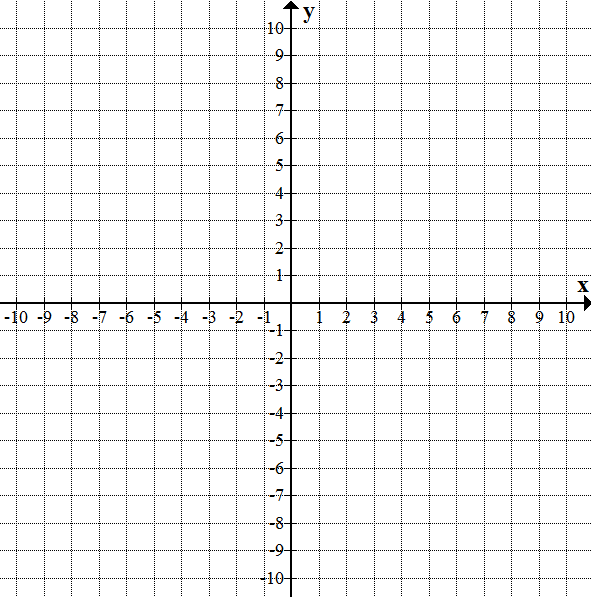 3.						4.	5.						6.	7.							8.	Solve using any method.(Show work.)9.						10.       	11.					12.     	13.   Karen makes $5 per hour babysitting and $12 per hour giving music lessons. One weekend, 	she worked a total of 18 hours and made $139. How many hours did she spend 	babysitting? 
